Teacher’s Name:										Date:Goal: Written as follows: My professional learning goal is to (do what?) so that my students can (do what?).Domain (ELA and Math only): 						Standard:					Indicator/s:As you plan the professional learning activities that will support your goals, consider the following:How much compensated time is available for your professional learning? How much coaching time is available to you? List specific professional learning activities available to support your learning goal and then prioritize to build a plan that fits into the coaching and professional learning time you have. Depending on the goal, relevant learning activities might include: SABES trainings, reading, meeting with a coach to review student data or lesson plans, observations (either way), peer study, or inquiry group.SABES Program Support PD Center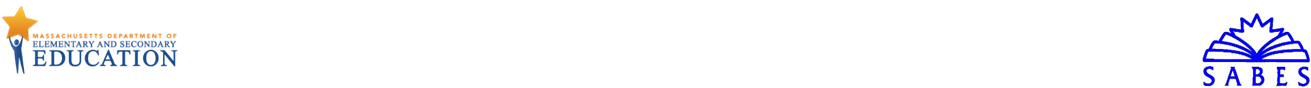 Educator Growth and Effectiveness ModelProfessional Learning PlanProfessional Learning Goal: My goal is to 					 so that students can 					.Professional Learning Goal: My goal is to 					 so that students can 					.Professional Learning Goal: My goal is to 					 so that students can 					.Professional Learning Goal: My goal is to 					 so that students can 					.Professional Learning ActivitiesTimeframeTime/Resources NeededArtifacts / Evidence